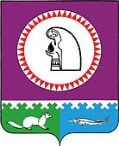 В соответствии с Положением о кадровом резерве, резерве управленческих кадров для замещения должностей муниципальной службы в органах местного самоуправления Октябрьского района, утвержденного постановлением главы Октябрьского района                                   от 10.05.2016 № 35, на основании решения комиссии по формированию кадрового резерва, резерва управленческих кадров для замещения должностей муниципальной службы в органах местного самоуправления Октябрьского района (протокол от 12.12.2016 № 2):1. Включить в резерв управленческих кадров для замещения должностей муниципальной службы органов местного самоуправления Октябрьского района следующих лиц:1.1. На должность первого заместителя главы администрации Октябрьского района по экономике, финансам, инвестиционной политике, председателя Комитета по управлению муниципальными финансами администрации Октябрьского района:- Пазыченко Наталью Ивановну, заведующего отделом ревизий Комитета по управлению муниципальными финансами администрации Октябрьского района;- Мартюшову Ольгу Григорьевну, заведующего отделом доходов Комитета по управлению муниципальными финансами администрации Октябрьского района.1.2. На должность заместителя главы администрации Октябрьского района по социальным вопросам:- Киселеву Татьяну Борисовну, начальника Управления образования и молодежной политики администрации Октябрьского района;- Новикову Жанну Михайловну, начальника Управления опеки и попечительства администрации Октябрьского района.1.3. На должность заместителя главы администрации Октябрьского района по вопросам строительства, жилищно-коммунального хозяйства, транспорта, связи:- Карайченцева Василия Валентиновича, заведующего отделом транспорта и связи администрации Октябрьского района; - Черепкову Людмилу Сергеевну, начальника Управления жилищно-коммунального хозяйства и строительства администрации Октябрьского района.1.4. На должность заместителя главы администрации Октябрьского района по вопросам муниципальной собственности, недропользования, председателя Комитета по управлению муниципальной собственностью администрации Октябрьского района:- Ковриго Владимира Николаевича, заведующего отделом гражданской защиты населения  администрации Октябрьского района; - Патрактинову Светлану Валерьевну, заместителя председателя Комитета по управлению муниципальной собственностью  администрации Октябрьского района.1.5. На должность заместителя главы администрации Октябрьского района по правовому обеспечению, управляющего делами администрации Октябрьского района:- Насибулина Алексея Юрьевича, заведующего отделом профилактики правонарушений и противодействия коррупции администрации Октябрьского района;- Даниленко Ларису Юрьевну, заведующего юридическим отделом администрации Октябрьского района.1.6. На должность начальника Управления жилищно-коммунального хозяйства и строительства администрации Октябрьского района:- Королика Александра Васильевича, заместителя начальника Управления жилищно-коммунального хозяйства и строительства администрации Октябрьского района.2. Ответственными должностными лицами для работы с лицами, включенными в резерв управленческих кадров для замещения должностей муниципальной службы органов местного самоуправления Октябрьского района назначить:- Куклину Наталью Геннадьевну, первого заместителя главы администрации Октябрьского района по экономике, финансам, инвестиционной политике, председателя Комитета по управлению муниципальными финансами администрации Октябрьского района, в отношении Пазыченко Натальи Ивановны;- Галееву Татьяну Григорьевну, заместителя главы администрации Октябрьского района по социальным вопросам, в отношении Новиковой Жанны Михайловны;- Тимофеева Владимира Геннадьевича, заместителя главы администрации Октябрьского района по вопросам строительства, жилищно-коммунального хозяйства, транспорта, связи, в отношении Черепковой Людмилы Сергеевны;- Хомицкого Василия Михайловича, заместителя главы администрации Октябрьского района по вопросам муниципальной собственности, недропользования, председателя Комитета по управлению муниципальной собственностью администрации Октябрьского района, в отношении Патрактиновой Светланы Валерьевны;- Хромова Николая Васильевича, заместителя главы администрации Октябрьского района по правовому обеспечению, управляющего делами администрации Октябрьского района, в отношении Насибулина Алексея Юрьевича, Даниленко Ларисы Юрьевны.3. Ответственным должностным лицам администрации Октябрьского района, указанных в пункте 2 настоящего постановления, и наставникам разработать индивидуальные планы подготовки лиц, указанных в пункте 1 настоящего постановления, в течение одного месяца после издания настоящего постановления.4. Опубликовать информацию о результатах конкурса и зачислении победителей конкурса в резерв управленческих кадров на официальном веб-сайте Октябрьского района.5. Контроль за выполнением постановления возложить на заместителя главы администрации Октябрьского района по правовому обеспечению, управляющего делами администрации Октябрьского района Хромова Н.В.Глава Октябрьского района						                А.П. Куташова Муниципальное образование Октябрьский районГЛАВА ОКТЯБРЬСКОГО РАЙОНАПОСТАНОВЛЕНИЕМуниципальное образование Октябрьский районГЛАВА ОКТЯБРЬСКОГО РАЙОНАПОСТАНОВЛЕНИЕМуниципальное образование Октябрьский районГЛАВА ОКТЯБРЬСКОГО РАЙОНАПОСТАНОВЛЕНИЕМуниципальное образование Октябрьский районГЛАВА ОКТЯБРЬСКОГО РАЙОНАПОСТАНОВЛЕНИЕМуниципальное образование Октябрьский районГЛАВА ОКТЯБРЬСКОГО РАЙОНАПОСТАНОВЛЕНИЕМуниципальное образование Октябрьский районГЛАВА ОКТЯБРЬСКОГО РАЙОНАПОСТАНОВЛЕНИЕМуниципальное образование Октябрьский районГЛАВА ОКТЯБРЬСКОГО РАЙОНАПОСТАНОВЛЕНИЕМуниципальное образование Октябрьский районГЛАВА ОКТЯБРЬСКОГО РАЙОНАПОСТАНОВЛЕНИЕМуниципальное образование Октябрьский районГЛАВА ОКТЯБРЬСКОГО РАЙОНАПОСТАНОВЛЕНИЕМуниципальное образование Октябрьский районГЛАВА ОКТЯБРЬСКОГО РАЙОНАПОСТАНОВЛЕНИЕ«19 »декабря     2016г.№85 пгт. Октябрьскоепгт. Октябрьскоепгт. Октябрьскоепгт. Октябрьскоепгт. Октябрьскоепгт. Октябрьскоепгт. Октябрьскоепгт. Октябрьскоепгт. Октябрьскоепгт. ОктябрьскоеО зачислении победителей конкурса в резерв управленческих кадров для замещения должностей муниципальной службы органов местного самоуправления Октябрьского района